VSTUPNÍ ČÁSTNázev moduluŽivot zachraňující výkony – poskytování první pomoci Kód modulu99-m-3/AP36Typ vzděláváníOdborné vzděláváníTyp moduluodborný průřezovýVyužitelnost vzdělávacího moduluKategorie dosaženého vzděláníH (EQF úroveň 3)L0 (EQF úroveň 4)Skupiny oborů99 - PrůřezovéKomplexní úlohaObory vzdělání - poznámkyPro všechny obory vzděláníDélka modulu (počet hodin)4Poznámka k délce moduluPlatnost modulu od30. 04. 2020Platnost modulu doVstupní předpokladyNejsou stanoveny.JÁDRO MODULUCharakteristika moduluModul je určen pro obory vzdělání s různým zaměřením v kategorii dosaženého vzdělání H a L0 a bude realizován jako odborně průřezový.  Žák po absolvování tohoto modulu získá podrobnější přehled o život ohrožujících stavech, včetně náhlé zástavy krevního oběhu, život ohrožujícím zevním krvácení a kritické dušnosti při aspiraci cizího tělesa do dýchacích cest.  Bude schopen rozeznat život ohrožující stav, vyhodnotit kdy a jakým způsobem kontaktovat poskytovatele zdravotnické záchranné služby a provést úkony směřující k bezprostřednímu odvrácení život ohrožujícího stavu.Očekávané výsledky učeníŽák:vysvětlí podstatu zhodnocení vlastního bezpečícharakterizuje poruchu základních životních funkcípopíše včasnou aktivaci poskytovatele zdravotnické   záchranné službycharakterizuje postup prováděné laické resuscitacecharakterizuje užití automatizovaného externího defibrilátorudefinuje ukončení základní neodkladné resuscitacedefinuje život ohrožující krvácenícharakterizuje kritickou dušnost po aspiraci cizího tělesa do dýchacích cestObsah vzdělávání (rozpis učiva)Vlastní bezpečí a jeho zhodnoceníPoruchy základních životních funkcíZdravotnická záchranná službaZákladní neodkladná resuscitace dospělých osob (bez dýchání)Zástava masivního zevního krváceníKritická dušnost při aspiraci cizího tělesa do dýchacích cestUčební činnosti žáků a strategie výukyStrategie výukyMetody slovní:monologické metody (popis, vysvětlování, výklad),dialogické metody (rozhovor, diskuse),metody práce s odbornými skripty, odbornými prezentacemiMetody praktické:aplikace teoretických poznatků na výukových modelech a využití zdravotnického materiálu pro poskytování první pomoci s odbornou podporou učiteleUčební činnostiŽák:pracuje s informacemi získanými z výkladu učitelepři své činnosti uplatňuje práci s odborným textemkonzultuje danou problematiku s učitelemaplikuje teoretické poznatky do praktických nácvikůodhaluje případnou chybovost v prováděných úkonech a provede opravupraktické zadání prezentuje před třídou a učitelemČinnosti žáka ve vazbě na výsledky učení:Vysvětlí podstatu zhodnocení vlastního bezpečíve spolupráci s učitelem definuje vážné ohrožení vlastního zdraví nebo života při poskytování první pomocisamostatně vysvětlí postup při vlastním ohrožení života/zdraví, zahrnující kontakt na složku IZSve skupině žáků vysvětlí,  jakým způsobem by se mohl v rámci svého bezpečí pokusit o improvizovanou záchranusvůj návrh obhájí před učitelem a spolužákyCharakterizuje poruchu základních životních funkcísamostatně nebo ve skupině žáků charakterizuje laické zhodnocení vědomí u postižené osoby oslovením a zatřesením ramenemsamostatně vysvětlí rizika vztahující se k bezvědomí v kombinaci s polohou vleže na zádech, zahrnující vyhasnutí obranných reflexů, zatečení žaludečního obsahu do dýchacích cest a obstrukci vstupu do hrtanu kořenem jazykave skupině žáků vysvětlí kontrolu dechové aktivity u postižené osoby záklonem hlavy, provedené tlakem na čelo a tahem za braducharakterizuje normální a patologickou dechovou aktivitu u postižené osobyPopíše včasnou aktivaci poskytovatele zdravotnické záchranné službysamostatně vysvětlí způsob aktivace zdravotnické záchranné služby prostřednictvím mobilní aplikace „Záchranka“, včetně určení lokace volajícíhove spolupráci s učitelem charakterizuje hovor prostřednictvím tísňové linky 112Charakterizuje postup prováděné laické resuscitacena figuríně popíše a předvede vhodnou pozici u resuscitované osobyna figuríně popíše a předvede způsob přiložení dlaňové části rukou na střed hrudníku (dolní polovina hrudní kosti), včetně propnutých horních končetincharakterizuje hloubku prováděných kompresí 5-6 cm proti páteřicharakterizuje frekvenci prováděné nepřímé srdeční masáže bez dýchání 100-120 kompresí/minutuCharakterizuje užití automatizovaného externího defibrilátoruve spolupráci s učitelem vysvětlí dostupnost automatizovaného externího defibrilátoru pro laickou veřejnostve spolupráci s učitelem vysvětlí indikaci a význam užití automatizovaného externího defibrilátoruve spolupráci s učitelem definuje postup při užití automatizovaného externího defibrilátoruDefinuje ukončení základní neodkladné resuscitaceve skupině žáků definuje zhodnocení projevů života na podkladě normální dechové aktivity nebo jiných projevů životavysvětlí, problematiku terminální dechové aktivity   v průběhu prováděné základní neodkladné resuscitacesamostatně definuje ukončení základní neodkladné resuscitace v rámci po předání výjezdové skupině zdravotnické záchranné službydefinuje ukončení základní neodkladné resuscitace na podkladě vlastního vyčerpání zachránceDefinuje život ohrožující krvácenísamostatně vysvětlí podstatu život ohrožující krevní ztrátydefinuje masivní zevní krvácení, bez rozlišení tepenného a žilního původusamostatně předvede a vysvětlí postup při realizaci tlakového obvazuvysvětlí postup při zástavě masivního zevního krvácení pomoci gumového škrtidla/turniketuCharakterizuje kritickou dušnost po aspiraci cizího tělesa do dýchacích cestdefinuje rizikové situace, kdy může dojít k aspiraci cizího tělesa (děti při hře, senioři, osoby s poruchou vědomí, vdechnutí potravy)popíše klinický projev kritické dušnosti po aspiraci cizího tělesa do dýchacích cestdefinuje poskytnutí první pomoci u osoby s aspirovaným cizím tělesem za využití Gordonova manévrupopíše provedení Heimlichova manévru včetně relativních kontraindikací (malé děti, těhotné ženy, monstrózní obezita)Zařazení do učebního plánu, ročník1. ročníkVÝSTUPNÍ ČÁSTZpůsob ověřování dosažených výsledkůPísemné zkoušení: znalosti a jejich aplikace se ověří formou uzavřených otázek s tématem: základní neodkladné resuscitace bez dýcháníÚstní zkoušení: žák prezentuje získané znalosti formou aplikace na konkrétních příkladechPraktické zkoušení: se bude skládat ze 4 modelových případů, které budou vyžadovat:základní resuscitaci, kde žák zhodnotí:
	vlastní bezpečí při poskytnutí první pomocivědomí postižené osobydýchání postižené osobycvičný kontakt na zdravotnickou záchrannou službunácvik nepřímé srdeční masáže na figurínězástava masivního zevního krvácení:
	zajištění tlaku přímo v ráněpřiložení tlakového obvazu (1. a 2. vrstva)přiložení škrtidla/turniketu na paži/stehnokritická dušnost při aspiraci cizího tělesa do dýchacích cest:
	výzva ke kašli a k zaujetí polohy v předklonuopakovaná aplikace Gordonových manévrů (údery dlaní mezi lopatky postižené osoby)realizace Heimlichova manévru (obepnutí postižené osoby zezadu s rytmickým zvýšením nitrohrudního tlakuKritéria hodnoceníPísemné zkoušení: žák získá maximálně 10 bodů, uspěl při dosažení minimálně 4 bodů.Ústní zkoušení: žák dostane 2 otázky, uspěl při zodpovězení 1 otázky.Praktické zkoušení: žák předvede jednu ze čtyř modelových příkladů. Žák získá maximálně 10 bodů, uspěl při dosažení minimálně 5 bodů.U všech typů zkoušení se hodnotí věcná správnost výkladu pojmů, aplikace z teoretických poznatků do praktických příkladů, samostatnost při prezentaci a schopnost obhajoby výsledku. Podmínkou je účast na modulu ve výši 80 %.Doporučená literaturaNeodkladná zdravotnická pomoc: učební texty pro kurz. Praha: Ministerstvo vnitra - generální ředitelství Hasičského záchranného sboru ČR, 2018. ISBN 978-80-7616-003-3.OREL, Miroslav. Anatomie a fyziologie lidského těla: pro humanitní obory. Praha: Grada, 2019. Psyché (Grada). ISBN 978-80-271-0531-1.Urgentní medicína: Časopis pro neodkladnou lékařkou péči. České Budějovice: MEDIPRAX CB, 2015, 18. ISSN 1212-1924PoznámkyObsahové upřesněníOV RVP - Odborné vzdělávání ve vztahu k RVPMateriál vznikl v rámci projektu Modernizace odborného vzdělávání (MOV), který byl spolufinancován z Evropských strukturálních a investičních fondů a jehož realizaci zajišťoval Národní pedagogický institut České republiky. Autorem materiálu a všech jeho částí, není-li uvedeno jinak, je Jiří Majstr. Creative Commons CC BY SA 4.0 – Uveďte původ – Zachovejte licenci 4.0 Mezinárodní.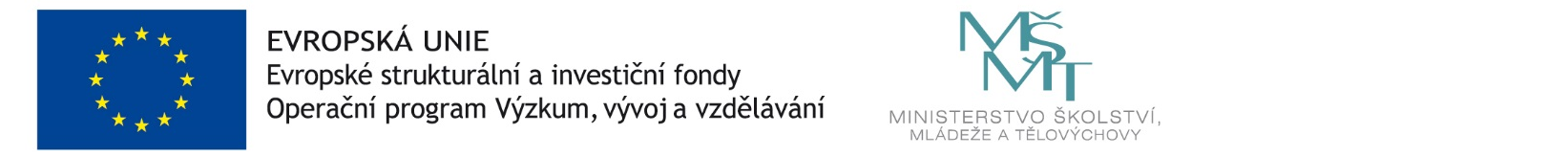 